দায়িত্বপ্রাপ্ত কর্মকর্তাআপিল কর্মকর্তা 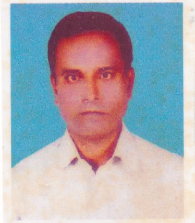 নামমোঃ এমদাদুল হকফোন (অফিস)02477792755পদবীলাইবেরি এ্যাসিসটেন্ট রিডিংহল  এ্যাসিসটেন্টফোন (বাসা)অফিসজেলা সরকারি গণগ্রন্থাগার,মেহেরপুরমোবাইল01736541910ই-মেলEmdad1910@gmail.comফ্যাক্স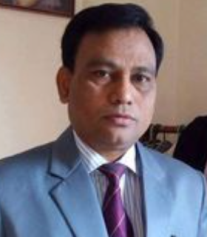 নামমোহাম্মদ হামিদুর রহমানফোন (অফিস)02477701104পদবীপ্রিন্সিপাল লাইব্রেরিয়ান-কাম-উপপরিচালকফোন (বাসা)অফিসবিভাগীয় সরকারি গণগ্রন্থাগার, বয়রা, খুলনা-৯০০০।মোবাইল01716151535ই-মেলmhamidurrahman72@gmail.comফ্যাক্স02477702554